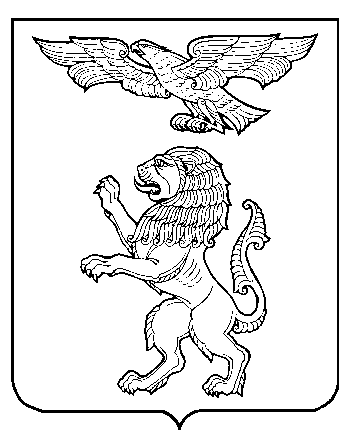 АДМИНИСТРАЦИЯ ГОРОДА БЕЛГОРОДАУ П Р А В Л Е Н И Е   О Б Р А З О В А Н И ЯМУНИЦИПАЛЬНОЕ БЮДЖЕТНОЕ ДОШКОЛЬНОЕ ОБРАЗОВАТЕЛЬНОЕ УЧРЕЖДЕНИЕ ДЕТСКИЙ САД КОМБИНИРОВАННОГО ВИДА № 18 «ЛУЧИК» Г. БЕЛГОРОДАПРИКАЗ01 сентября 2023г.                                                                                               № _____О реализации институционального проекта "Формирование основ финансовой грамотности у детей дошкольного возраста "Удивительные приключения в стране Экономика"	На основании письма Министерства образования Белгородской области от 14.04.2022приказываю:1. Назначить ответственного за реализацию перечня мероприятий, направленных на формирование основ финансовой грамотности и экономическое воспитание детей дошкольного возраста в МБДОУ д/с № 18 на 2023-2024 старшего воспитателя Пензову А.А.2.Сформировать состав специалистов рабочей группы реализующих образовательные программы по экономическому воспитанию в МБДОУ д/с № 18 в составе: Бардакову Е.С., заведующегоПензову А.А., старшего воспитателяТрулеву О.Е., воспитателяНестерову П.Д., воспитателяТатьянченко О.Ю., воспитателяРощук Л.С., воспитателя3.Рабочей группе:- продолжать реализовывать  «дорожную карту» МБДОУ д/с № 18 на 2023-2024 годы, направленную на формирование основ финансовой грамотности и экономическое воспитание детей дошкольного возраста;- пройти курсы повышения квалификации по вопросу формирования основ экономической грамотности и экономическое воспитание у детей дошкольного возраста в срок до 31.12.2023г.- продолжать дооснащать развивающую предметно-пространственную среду в группах № 1,7 в соответствии с требованиями и содержанием программ по экономическому воспитанию детей дошкольного возраста в 2023-2024 учебном году;- провести практико-ориентированные семинары для педагогов МБДОУ д/с № 18 по формированию основ финансовой грамотности и экономическое воспитание детей дошкольного возраста в 2023-2024 учебный год;- продолжать пополнять методический кейс по формированию основ финансовой грамотности и экономическое воспитание детей дошкольного возраста (конспекты образовательных ситуаций, игр, методических рекомендаций, консультаций для родителей и др.) в 2023-2024 учебном году;- включать родителей в образовательный процесс по вопросу формированию основ финансовой грамотности и экономическое воспитание детей дошкольного возраста (проведение открытой образовательной деятельности для родителей, мастер классы, консультации, видео-консультации и др.) в 2023-2024 учебном году;- размещать ежемесячно  информацию на официальных сайтах МБДОУ д/с № 18 о ходе реализации «дорожной карты» по вопросу формирования основ финансовой грамотности и экономическое воспитание детей дошкольного возраста в 2023-2024 учебном году;- заключить договора с социальными партнерами по экономическому воспитанию дошкольников и совместное планирование проектов с объектами социального окружения в срок до 01.09.2023г.- провести мониторинга (стартового и итогового) по формированию основ финансовой грамотности и экономическое воспитание детей дошкольного возраста детей дошкольного возраста в группах № 1,7 в 2023-2024 учебном году;- обобщить актуальный педагогический опыт работы по формированию основ финансовой грамотности и экономическое воспитание детей дошкольного возраста детей дошкольного возраста в 2024 году.- рассмотреть результаты реализации «дорожной карты» по формированию основ финансовой грамотности и экономическое воспитание детей дошкольного возраста на итоговом педагогическом совете в 2023-2024 учебном году.4. Контроль за исполнением приказа оставляю за собой.Заведующий МБДОУ д/с № 18                                                         Е.С.БардаковаС приказом от 05.07.2022г. № ___ ознакомлен: Приложение 1График проведения праздника «Святки-колядки» 14.01.2019г.Время проведения: 9.30-11.30№ п/пФ.И.О.должностьроспись12345678910111213141516171819202122232425262728293031323334353637383940414243444546№ п/пГруппаМесто колядокВремя колядок9.30-10.30ОтветственныйКабинет специалиста 12 младшая группа № 1средняя группа № 3Буравицких А.Б.вахта2средняя группа № 2старшая группа № 7Пиленко М.В.методический кабинет3средняя группа № 3подготовительная к школе группа № 8Решетникова Ю.В.спортивный зал42 младшая группа № 4 средняя группа № 5Трулева О.Е.музыкальны зал5средняя группа № 5средняя группа № 2Баранова Е.А.пищеблок6старшая группа № 6старшая группа № 9Белянкина И.А.медицинский блок7старшая группа № 7подготовительная к школе группа № 10Леонидова В.А.приемная8подготовительная к школе группа № 8подготовительная к школе группа № 11Погорелова И.А.прачечная9старшая группа № 92 младшая группа № 4Зайцева Л.И.музыкальный зал10подготовительная к школе группа № 102 младшая группа № 1Проскурина С.А.кабинет педагога-психолога11подготовительная к школе группа № 11старшая группа № 6Маркова Л.Б.бассейн12ГКПстаршая группа № 9Кичук Ю.В.музыкальный зал